Asignatura: GeografíaDocente: Barragán Andrea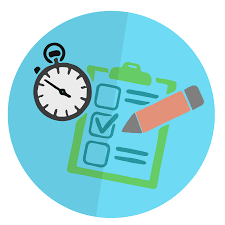 Hola chicos, cómo están? A continuación les dejo un link con una actividad de integración, la misma es un formulario con múltiples opciones, en las que deberán considerar lo trabajado en las diferentes actividades. Es importante aclarar que en las consignas tienen que marcar más de una opción, revisen antes de enviar y cualquier inconveniente me pueden consultar.En el siguiente link pueden acceder al formulario:https://docs.google.com/forms/d/e/1FAIpQLSczst5pwAit_w1Rll2qWF1PP_WUAGMfEt-WD7KUl9e_GI98Cg/viewform?usp=sf_linkTambién les dejo la siguiente rúbrica, en la que se tienen en cuenta los criterios establecidos institucionalmente, los propios de la asignatura y las consideraciones en cada caso. Para la revisión de las actividades, se fueron teniendo en cuenta estos criterios.Saludos, Andrea.Rúbrica CRITERIOSMUY BUENO BUENO A MEJORARPresentación de trabajos prácticosPresenta trabajos con claridad conceptual y análisis de los textos seleccionados. La presentación se realiza en tiempo y forma.Presenta trabajos donde la lectura de los textos está presente sin análisis o reflexión personal. Presenta trabajo en tiempo establecido.Presentación de trabajos incompletos, sin lectura de textos seleccionados.No respeta los tiempos de presentación.Desarrollo de consignas Presenta interés en los temas propuestos, aporta su opinión en cada una de las presentaciones, socializa sus interpretaciones, dudas o aclaraciones. Realiza las actividades asignadas en cada propuesta. Presta atención al desarrollo de cada actividad, pero de forma concreta, sin mayor análisis, aporta regularmente sus ideas o tareas si se lo solicita.El desarrollo de las consignas es escaso, no organizado, no socializa sus dudas o reflexiones.Utilización de vocabulario específico Manejo de ideas y conceptos claros, presenta relación entre los temas desarrollados.Define conceptos, no presenta relaciones con ideas desarrolladas con anterioridad. Plantea palabras referidas a los temas de forma aislada.Uso correcto de la redacción, ortografía y expresión.Los trabajos presentados tienen una excelente redacción, ortografía y en la expresión se denota claridad conceptual y análisis de los textos.Buena redacción y ortografía. Presenta una redacción confusa, con errores de ortografía.Ubicación en el espacio y localización Tiene un manejo conceptual aplicado al uso de los mapas de manera correcta, realiza un trabajo en los mapas de forma continua.Trabaja con los mapas de forma incompleta.No trabaja con los mapas, no cumple con lo solicitado.